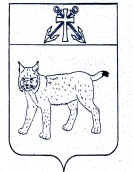 АДМИНИСТРАЦИЯ УСТЬ-КУБИНСКОГОМУНИЦИПАЛЬНОГО ОКРУГАПОСТАНОВЛЕНИЕс. Устьеот 14.02.2023                                                                                                              № 262О внесении изменений в постановление администрации округа от 2 февраля 2023 года № 177 «О создании межведомственной комиссии по организации отдыха, оздоровления и занятости детей Усть-Кубинского муниципального округа»	В связи с кадровыми изменениями, согласно ст. 42 Устава округа администрация округаПОСТАНОВЛЯЕТ:Внести в состав межведомственной комиссии по организации отдыха, оздоровления и занятости детей Усть-Кубинского муниципального округа, утвержденный постановлением администрации округа от 2 февраля 2023 года № 177 «О создании межведомственной комиссии по организации отдыха, оздоровления и занятости детей Усть-Кубинского муниципального округа» следующие изменения:Ввести в состав комиссии:-Александрова Е.С., ВРИО начальника отделения полиции по оперативному обслуживанию территории Усть-Кубинского муниципального района МО МВД России «Сокольский».	1.2. Вывести из состава комиссии Левичева Н.Н.	1.3. Слова «Широкова И.Ю., начальник отделения занятости населения по Усть-Кубинскому муниципальному району Казенное учреждение Вологодской области «Центр занятости населения Вологодской области» заменить словами «Широкова И.Ю., начальник отделения занятости населения по Усть-Кубинскому муниципальному округу Казенное учреждение Вологодской области «Центр занятости населения Вологодской области».	2. Настоящее постановление вступает в силу со дня его подписания и подлежит обнародованию.Глава округа                                                                                                 И.В. Быков